Food Drive for Food at First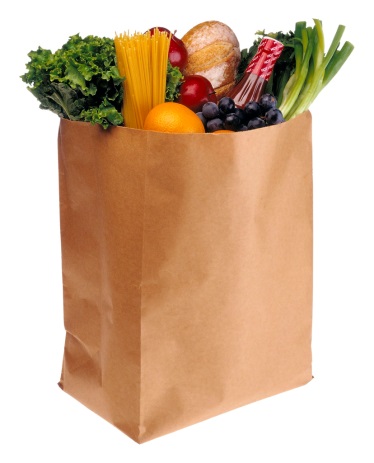 Items Immediately Needed:Cheddar cheeseFlourGranulated sugarBrown sugarVegetable oilOlive oilSaltSpices - ground powdered garlic, cinnamonCider vinegarLemon juiceJuices, variety for beverage serviceMayonnaise / Miracle WhipRanch salad dressingOatmeal, quick-cookingOnions, yellow plus dehydratedBeef and/or chicken brothSpaghetti sauceVegetables, canned, assortedFruit, canned, assortedPan sprayAluminum foil, heavy dutyTrash bags, 45-gal, heavy dutyPaper towelsScotch-brite, SOS, other scrubbing padsBar towels, tea towelsPlastic wrap, press-n-seal wrapDawn dishwashing soapNapkinsSharpies